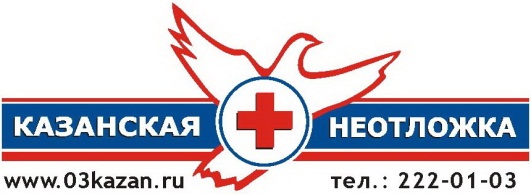 ДОГОВОР № К-на оказание платных медицинских услугг. Казань										«_____ » _______________ 20	г.Общество с ограниченной ответственностью «Центр неотложной медицинской помощи» (ООО «ЦНМП»), в лице Генерального директора Эйдлина Григория Пенича, действующего на основании Устава и Лицензии № ЛО 16-01-002777 от 
18 июля 2013,  именуемое в дальнейшем «Исполнитель», с одной стороны, и_______________________________ ____________________________________в лице___________________________________________________________________, действующего на основании ___________________________________________________________именуемое в дальнейшем «Заказчик», с другой стороны, вместе именуемые Стороны заключили настоящий договор о нижеследующем:1.Предмет договора1.1.Предметом настоящего договора является оказание платной неотложной медицинской помощи, отвечающей требованиям, и разрешенной на территории Российской Федерации физическим лицам (далее Потребители услуг), согласно списку, предоставленному  Заказчиком, являющимся неотъемлемой частью настоящего договора (Приложение 2).1.2. Стороны договорились о том, что Потребители услуг могут пользоваться платной неотложной медицинской помощью лично, подписывать акты выполненных работ при оказании Исполнителем медицинской помощи. Потребители услуг имеют право получать услуги Исполнителя для оказания неотложной медицинской помощи иным лицам, при этом Потребитель услуги обязан лично осуществить вызов Исполнителя, а также присутствовать по адресу оказания услуги, и подписать акт выполненных работ.1.3. Список Потребителей услуг предоставляется Заказчиком с обязательным указанием для каждого Потребителя услуг: фамилии, имени, отчества, даты рождения, адреса фактического проживания (с указанием подъезда, этажа и кода), номеров контактных телефонов.Общее количество Потребителей услуг на момент заключения Договора составляет ___ (_________ ) человек.1.5.  При изменении  Списка Потребителей услуг в течение срока действия Договора, Заказчик подает не позднее, чем за 10 (десять) рабочих дней до предполагаемой даты внесения изменений сведений в Список Потребителей услуг  данные о новых и выбывших Потребителях услуг (в письменной форме), соответствующие п.1.3. настоящего Договора.1.6. Внесение изменений в Список сотрудников прекращается при исчерпании абонемента более чем на 90%.1.7.Платные медицинские услуги оказываются в соответствии с перечнем услуг, прейскурантом Исполнителя на дату подписания настоящего договора (Приложение 3, Приложение 4), Условиями абонементной программы, являющимися неотъемлемой частью настоящего договора (Приложение 1).2.Права и обязанности сторон2.1. Исполнитель по настоящему договору принимает на себя следующие обязательства:2.1.1. Обеспечивать оказание качественной платной	медицинской помощи сотрудникам Заказчика по перечню предоставляемых услуг.2.1.2.  В случае возникновения препятствий реализации условий настоящего договора Исполнитель обязан незамедлительно извещать об этом Заказчика.2.1.3. При оказании медицинских услуг может возникнуть необходимость оказания дополнительной медицинской услуги, без осуществления которой, медицинская услуга не может быть оказана в полном объеме или ее осуществление станет невозможным. Решение о необходимости дополнительной  медицинской услуги принимается врачом. В этом случае Исполнитель ставит об этом в известность Заказчика (Потребителя услуги) и получает его письменное согласие.2.1.4. В случае если оказание медицинских услуг может повлечь осложнения и побочные эффекты, то Исполнитель должен уведомить Заказчика (Потребителя услуги) о возможных отрицательных последствиях и получить письменное согласие Заказчика (Потребителя услуги) на оказание платных медицинских услуг. Если после оказания медицинских услуг наступят побочные эффекты и осложнения, то Исполнитель не несет за них ответственность, так как предупредил Заказчика (Потребителя услуги) в установленном порядке.2.1.5. Вести медицинскую документацию и выдавать Потребителям услуг медицинские документы установленного образца.2.1.6. Вести учет вида, объема и качества оказанной медицинской помощи, а также средств, полученных от Заказчика.2.1.7. Гарантировать Заказчику защиту конфиденциальной информации о здоровье Потребителей услуг в соответствии  с действующим законодательством.2.2.Исполнитель имеет право:2.2.1. Отказаться от исполнения настоящего договора при неисполнении  и нарушении Заказчиком любого из условий настоящего Договора.2.2.2. Самостоятельно определять алгоритм (характер) и объем медицинского обслуживания Заказчика (сотрудников заказчика) в соответствии с медицинскими показаниями и в соответствии с лицензией выданной Исполнителю.Требовать с Заказчика возмещения материального ущерба, причиненного имуществу Исполнителя виновными действиями Заказчика (Потребителей услуг).2.3. Потребитель услуг:2.3.1. Согласовывает с Исполнителем перечень оказываемых медицинских услуг.  Подписывает «Информированное согласие на получение медицинской услуги » до оказания услуг.При возникновении претензий обязан действовать посредством обращения к Заказчику.Имеет право на месте самостоятельно оплатить услуги, не предусмотренные данным договором, приложениями к нему, а также имеет право самостоятельно произвести расчет с Исполнителем по действующим тарифам Исполнителя без обращения к Абонементной программе, являющейся предметом данного договора.2.4. Заказчик по настоящему Договору принимает на себя следующие обязательства.2.4.1. Осуществлять оплату согласно Условиям абонементной программы (Приложение 1). Дополнительным соглашением к настоящему договору может быть предусмотрен порядок оплаты, отличный от базовых Условий абонементной программы.2.4.2. Довести до Потребителей услуг, включенных в абонементную программу согласно списка (Приложение 3) информацию  о необходимости сообщать медицинскому персоналу Исполнителя все необходимые сведения о себе для успешного оказания медицинских услуг, в том числе полную, достоверную и правдивую информацию о своих жалобах, перенесенных заболеваниях, госпитализациях с предоставлением соответствующих выписок из лечебных учреждений, проведенном лечении, медицинских манипуляциях и вмешательствах, применяемых лекарственных средствах во время оказания услуг по настоящему договору, наличие аллергических проявлений на какое-либо лекарственное средство и другую информацию о своем соматическом или психическом здоровье.2.4.3. При возникновении необходимости выполнения дополнительных работ по результатам обследования стоимость и объем услуг может быть изменен Исполнителем в одностороннем порядке в рамках Прейскуранта, действующего на момент заключения настоящего договора (Приложение 3, 4) с учетом диагноза, сложности услуг и иных затрат в случае невозможности получения письменного согласия Потребителя услуг, обусловленной состоянием здоровья Потребителя услуг.2.5. Заказчик имеет право:2.5.1. Получать информацию об объеме и качестве услуг, оказанных Исполнителем, не вмешиваясь в деятельность Исполнителя.3. Цена договора и порядок расчета3.1. Стороны определили, что Заказчик перечисляет на расчетный счет Исполнителя в течение 3 дней с момента подписания настоящего договора предоплату в размере, установленном Условиями абонементной программы (Приложение 1) и Дополнительными соглашениями, являющимися неотъемлемой частью настоящего договора.3.2. Медицинские услуги по данному договору НДС не облагаются согласно статье 149 п.п. 2 Налогового кодекса Российской Федерации.3.3. Не позднее 10 числа каждого месяца Исполнитель предоставляет Заказчику развернутую информацию об объемах предоставленных услуг по настоящему договору, стороны составляют и подписывают акт об оказании услуг.3.4. Услуги считаются оказанными с момента подписания сторонами акта об оказании услуг.3.5 Акт об оказании услуг подписывается обеими сторонами. При отказе от подписания акта об оказании услуг какой либо стороной, об этом делается пометка в акте об оказании услуг. Основания для отказа излагаются стороной в письменном виде в отдельном документе.3.6 Заказчик при необходимости самостоятельно определяет лимит услуг, оказываемых каждому Потребителю услуги и самостоятельно возмещает сверхнормативные траты. Исполнитель оказывает услуги согласно Условиям абонементной программы, распространяющейся на Заказчика в целом.4. Ответственность сторон.4.1 Стороны несут ответственность за неисполнение или ненадлежащее исполнение обязательств по настоящему договору в соответствии с законодательством РФ.4.2. В случае нарушения Заказчиком своих обязанностей Исполнитель вправе отказаться от исполнения обязательств по настоящему Договору в одностороннем порядке и требовать от Заказчика оплаты уже оказанных услуг.4.3. В случае неоплаты или частичной неоплаты Заказчиком оказанных ему услуг, Исполнитель вправе требовать от Заказчика уплаты неустойки в размере 0,1  процента от стоимости оказанных медицинских услуг за каждый день просрочки в соответствии с установленным законом порядком.4.4. Претензия Заказчика по вопросам качества оказания медицинской помощи принимаются Исполнителем к рассмотрению в течении 5 дней с момента подписания акта об оказании услуг.4.5. Меры ответственности сторон, предусмотренные в договоре, применяются в соответствии с нормами действующего законодательства РФ.5.Дополнительные условия.5.1. Подписанием настоящего Договора Заказчик подтверждает, что ознакомлен с достоверной информацией о качестве медицинской услуги, указанной в разделе 1 настоящего Договора, о степени риска проводимых процедур при оказании этой услуги, предполагаемых результатах и возможных осложнениях и согласен с данным.5.2. Любые изменения и дополнения к настоящему договору действительны лишь при условии, если они совершены в письменной форме и подписаны уполномоченными на то представителями сторон. Приложения к настоящему договору составляют его неотъемлемую часть.5.3. Стороны берут на себя  взаимные обязательства по соблюдению режима конфиденциальности в отношении информации, полученной при исполнении настоящего договора.5.4. Настоящий договор вступает в силу с момента подписания Сторонами.5.5. Настоящий договор составлен в двух идентичных экземпляра для каждой из Сторон и имеют одинаковую юридическую силу.6. Адреса и реквизиты сторон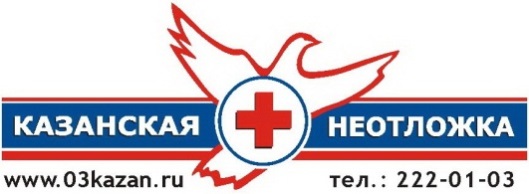 Приложение  1Дополнительное соглашение к договору № К- от «_____ » _______________ 20	г.Условия абонементной программыОбщество с ограниченной ответственностью «Центр неотложной медицинской помощи» (ООО «ЦНМП»), в лице Генерального директора Эйдлина Григория Пенича, действующего на основании Устава и Лицензии № ЛО 16-01-002777 от 
18 июля 2013,  именуемое в дальнейшем «Исполнитель», с одной стороны, и_______________________________ ____________________________________в лице___________________________________________________________________, действующего на основании ___________________________________________________________именуемое в дальнейшем «Заказчик», с другой стороны, вместе именуемые Стороны заключили настоящее Дополнительное соглашение о нижеследующем:В целях своевременного и качественного оказания услуг, а также сокращения затрат Заказчика, Стороны решили согласовать перечень и стоимость услуг на основе Приложений 3 и 4. Расширение перечня оказываемых услуг допускается только при письменном согласовании сторон.Порядок расчетов определить следующим образом: Заказчик перечисляет Исполнителю предоплату в размере 5000 (пяти тысяч рублей) на каждого Потребителя услуг согласно списку (Приложение 2)Из размера оплаченного абонемента списывается сумма оказанных услуг Исполнителя на основании Актов приемки выполненных работ, предоставляемых Исполнителем Заказчику ежемесячно согласно ДоговоруАкты выполненных работ представляются Исполнителем Заказчику не позднее 10 числа месяца, следующего за отчетным и подписываются Заказчиком не позднее 10 рабочих дней после предоставления Акта. В случае непредоставления Заказчиком в течение установленного срока подписанного Акта либо обоснованного возражения в письменном виде, услуги считаются исполненными в полном объеме и подлежат зачету из суммы абонемента. Исполнитель обязан включать информацию об остатке абонемента в акт выполненных работВ случае если по итогам месяца остатка абонемента недостаточно для полного возмещения объема оказанных услуг, Заказчик обязан выплатить недостающую сумму в течение 5 (пяти) банковских дней после подписания Акта выполненных работ либо наступления событий, предусмотренных пунктом 4 настоящего Дополнительного соглашения по тарифам, согласованным Сторонами на момент заключения ДоговораИсполнитель оставляет за собой право в случае полного расходования абонемента требовать с Потребителя услуг оплату на месте по факту оказания услуги, предварительно уведомив об этом Заказчика и Потребителя услуг средствами электронной связиПри исчерпании суммы абонемента Заказчик имеет право пополнять его неограниченное количество раз на сумму разового пополнения не менее 2000 (двух тысяч) рублей на одного Потребителя услуг.В случае невозможности Исполнителем выполнить условия по оказанию услуг, Исполнитель обязан в течение 10 (десяти) дней письменно уведомить Заказчика и возместить остаток абонемента в течении 5 (пяти) банковских дней после подписания сверки взаиморасчетов на расчетный счет ЗаказчикаПри завершении действия договора неиспользованная сумма абонемента по желанию Заказчика может быть зачтена при заключении нового ДоговораПри расторжении Договора по инициативе Заказчика неиспользованная сумма абонемента возврату не подлежит.Стоимость услуг рассчитывается на основании Прейскуранта Исполнителя, действующего на момент заключения Договора (Приложение 3), Прейскуранта Исполнителя на работы и расходные материалы (Приложение 4), а также следующей системы скидок: при включении в абонементную программу от 2 до 10 чел. скидка составляет 5%, при включении в абонементную программу  от 11 до 30 чел. скидка составляет 10%, при включении в абонементную программу свыше 30 чел. скидка составляет 15%Перераспределение лимитов расходования абонемента между Потребителями услуг является исключительным правом и обязанностью Заказчика, Исполнитель оказывает услуги всем Потребителям услуг в полном объеме, предусмотренном договором и Дополнительными соглашениями при положительном остатке абонемента.Стороны оставляют за собой право по взаимному согласию изменять перечень и стоимость услуг, оказываемых Исполнителем в течении срока действия Договора.Договор и дополнительные соглашения вступают в силу с момента подписания Сторонами и перечисления денежных средств Заказчика на расчетный счет ИсполнителяИсполнитель оставляет за собой право по своему усмотрению пересматривать тарифы в сторону понижения и проводить бесплатные дополнительные мероприятия в интересах Потребителя услугАдреса и реквизиты сторонПриложение  2Дополнительное соглашение к договору № К- от «_____ » _______________ 20	г.Список Потребителей услугАдреса и реквизиты сторонПриложение  3Дополнительное соглашение к договору № К- от «_____ » _______________ 20	г.Прейскурант на услугиАдреса и реквизиты сторонПриложение  4Дополнительное соглашение к договору № К- от «_____ » _______________ 20	г.Прейскурант на препараты и расходные материалыАдреса и реквизиты сторонИсполнитель:Заказчик:ООО «ЦНМП»Юр. адрес: 420124, г. Казань, Юр. адрес:ул. Ямашева  д.37Факт. адрес: 420124, РТ, г. КазаньФакт. адрес:  ул. Халитова, дом 8Тел: (843 )222-01-03Тел:  ИНН/КПП: 1657130294/165701001ИНН/КПП:  ОГРН: 1131690036280ОГРН:  Р/сч 40702810111010000413Р/счВ ОАО «ИнтехБанк»В К/cчет 30101810700000000804К/cчет 30101810700000000804БИК 049205804БИК_______________________________________________________Исполнитель:Заказчик:ООО «ЦНМП»Юр. адрес: 420124, г. Казань, Юр. адрес:ул. Ямашева  д.37Факт. адрес: 420124, РТ, г. КазаньФакт. адрес:  ул. Халитова, дом 8Тел: (843 )222-01-03Тел:  ИНН/КПП: 1657130294/165701001ИНН/КПП:  ОГРН: 1131690036280ОГРН:  Р/сч 40702810111010000413Р/счВ ОАО «ИнтехБанк»В К/cчет 30101810700000000804К/cчет 30101810700000000804БИК 049205804БИК_______________________________________________________№ФамилияИмяОтчествоПолДата рожденияГородНаселенный пунктУлицаДомКорпусКвартираЭтажКод домофонаКонтактные телефоны1ИвановИванИвановичМ01.01.1960КазаньПос. Новая Ивановка2-я Ивановская1011151118-9000-222-01-03,8-9111-222-01-03Исполнитель:Заказчик:ООО «ЦНМП»Юр. адрес: 420124, г. Казань, Юр. адрес:ул. Ямашева  д.37Факт. адрес: 420124, РТ, г. КазаньФакт. адрес:  ул. Халитова, дом 8Тел: (843 )222-01-03Тел:  ИНН/КПП: 1657130294/165701001ИНН/КПП:  ОГРН: 1131690036280ОГРН:  Р/сч 40702810111010000413Р/счВ ОАО «ИнтехБанк»В К/cчет 30101810700000000804К/cчет 30101810700000000804БИК 049205804БИК_______________________________________________________НАИМЕНОВАНИЕ УСЛУГИШифр услугиСТОИМОСТЬ (руб.)Врачебная бригада (ВБ)Врачебная бригада (ВБ)Врачебная бригада (ВБ)Выезд врачебной бригадыВБ-1750Осмотр и консультация врача 1ВБ-2500Осмотр и консультация педиатраВБ-3650Осмотр и консультация второго пациента (взрослого) на адресе ВБ-4400Осмотр и консультация второго пациента (ребенка) на адресе ВБ-5500Повторная консультация в течении сутокВБ-6400Ложный вызов врачебной бригады (отказ от вызова при приезде бригады)ЛВ800Простой врачебной бригады на вызове не по вине бригады ПВБ500 / за каждые 30 мин.Фельдшерская бригада (Ф)Фельдшерская бригада (Ф)Фельдшерская бригада (Ф)Выезд фельдшерской бригадыФ-1650Осмотр и консультация фельдшера 2Ф-2350Ложный вызов фельдшерской бригады (отказ от вызова при приезде бригады)ЛВ800Простой фельдшерской бригады на вызове не по вине бригады ПФБ500 / за каждые полные  30 мин.Дезинтоксикационная терапия (с осмотром врача, ЭКГ, глюкометрией) (ДТ)Дезинтоксикационная терапия (с осмотром врача, ЭКГ, глюкометрией) (ДТ)Дезинтоксикационная терапия (с осмотром врача, ЭКГ, глюкометрией) (ДТ)Дезинтоксикационная терапия программа 1 ДТ-11 900Дезинтоксикационная терапия программа 2ДТ-22 700Дезинтоксикационная терапия программа 3 (VIP)ДТ-33 500Медицинские манипуляции на дому (+ стоимость вызова, стоимость препаратов)Медицинские манипуляции на дому (+ стоимость вызова, стоимость препаратов)Медицинские манипуляции на дому (+ стоимость вызова, стоимость препаратов)Инъекция подкожная 3ИП80Инъекция внутримышечнаяИВМ80Инъекция внутривеннаяИВВ100Внутривенная капельная инфузия ИК300 / 30 мин. Снятие ЭКГЭКГ / ЭКГР200 (без расшифровки), 250 (с расшифровкой)Глюкометрия портативным глюкометром (анализ крови на сахар)ГМ100Экспресс анализ мочи (тест-полоска)АМ50Пероральный прием таблетированных препаратов и  адсорбентов/оральная регидротацияТПОтдельный прейскурантПрименение ингаляционных препаратовПИП50  + стоимость препарата согласно прейскурантуПромывание желудкаПЖ400  + стоимость препарата согласно прейскурантуОчистительная клизма  ОК1500 (взрослая), 300  -  (детская) Обработка раны/перевязка с использованием препаратов и расходных  материаловОР100 + стоимость материалов согласно прейскурантуНаложение шинНШ250  +  стоимость материала по прейскурантуСнятие швовСШ100Тампонада носаТН150Кислородная терапия КТ50 руб. / 15 мин.Забор анализов на дому для исследования в лаборатории (ЗБ)Забор анализов на дому для исследования в лаборатории (ЗБ)Забор анализов на дому для исследования в лаборатории (ЗБ)Забор крови из вены 4ЗБ-1100Забор крови из пальцаЗБ-275Забор мокроты/мазка из зеваЗБ-380Забор мазка из влагалищаЗБ-480Забор анализов на бак.посевЗБ-580Забор мочи ЗБ-650Забор калаЗБ-750Доставка результатов анализов пациентуДРП350 (выдача пароля - бесплатно)Медицинская транспортировкаМедицинская транспортировкаМедицинская транспортировкаМед. транспортировка ходячих больных 5 МТХ500 руб. (транспортировка с вызова); 1000 руб. (специальный выезд)  + 500 руб./час свыше 1 часа в обоих случаяхМед. транспортировка лежачих больных на реанимобиле 6МТЛ1000 руб. (транспортировка с вызова); 2000 руб. (специальный выезд) + 1000 руб./час свыше 1 часа в обоих случаях1 В стоимость осмотра и консультации врача входит: измерение пульса и АД, температуры тела, прослушивание внутренних органов, визуальный осмотр пациента1 В стоимость осмотра и консультации врача входит: измерение пульса и АД, температуры тела, прослушивание внутренних органов, визуальный осмотр пациента1 В стоимость осмотра и консультации врача входит: измерение пульса и АД, температуры тела, прослушивание внутренних органов, визуальный осмотр пациента2 В стоимость осмотра и консультации фельдшера входит: измерение пульса и АД, температуры тела, прослушивание внутренних органов, визуальный осмотр пациента2 В стоимость осмотра и консультации фельдшера входит: измерение пульса и АД, температуры тела, прослушивание внутренних органов, визуальный осмотр пациента2 В стоимость осмотра и консультации фельдшера входит: измерение пульса и АД, температуры тела, прослушивание внутренних органов, визуальный осмотр пациента3  Стоимость препаратов для инъекций и инфузий оплачивается дополнительно 3  Стоимость препаратов для инъекций и инфузий оплачивается дополнительно 3  Стоимость препаратов для инъекций и инфузий оплачивается дополнительно 4 Стоимость анализов оплачивается в соответствии с прейскурантом лаборатории4 Стоимость анализов оплачивается в соответствии с прейскурантом лаборатории4 Стоимость анализов оплачивается в соответствии с прейскурантом лаборатории5 При необходимости госпитализации - стоимость госпитализации включена в стоимость мед.транспортировки  5 При необходимости госпитализации - стоимость госпитализации включена в стоимость мед.транспортировки  5 При необходимости госпитализации - стоимость госпитализации включена в стоимость мед.транспортировки  6  При мед.транспортировке за черту г.Казани обратная дорога автомобиля оплачивается из расчета: 500 руб./ час - для легкового автомобиля, 1000 руб./час - для реанимобиля6  При мед.транспортировке за черту г.Казани обратная дорога автомобиля оплачивается из расчета: 500 руб./ час - для легкового автомобиля, 1000 руб./час - для реанимобиля6  При мед.транспортировке за черту г.Казани обратная дорога автомобиля оплачивается из расчета: 500 руб./ час - для легкового автомобиля, 1000 руб./час - для реанимобиля7 Скидки ветеранам и инвалидам ВОВ - 30%  от стоимости вызова и всех процедур по прайсу7 Скидки ветеранам и инвалидам ВОВ - 30%  от стоимости вызова и всех процедур по прайсу7 Скидки ветеранам и инвалидам ВОВ - 30%  от стоимости вызова и всех процедур по прайсуИсполнитель:Заказчик:ООО «ЦНМП»Юр. адрес: 420124, г. Казань, Юр. адрес:ул. Ямашева  д.37Факт. адрес: 420124, РТ, г. КазаньФакт. адрес:  ул. Халитова, дом 8Тел: (843 )222-01-03Тел:  ИНН/КПП: 1657130294/165701001ИНН/КПП:  ОГРН: 1131690036280ОГРН:  Р/сч 40702810111010000413Р/счВ ОАО «ИнтехБанк»В К/cчет 30101810700000000804К/cчет 30101810700000000804БИК 049205804БИК_______________________________________________________№Препарат / материалЦена процедуры с применением препарата / материалаЦена препарата / материала при доп. расходе1Адреналина г/хп 0,1% 1мл Внутривенная инъекция125252Аминазин 2,5% 2 мл  Внутримышечная инъекция110303Анальгин р-р  50% 2мл Внутримышечная инъекция105254Анальгин 50% 2 мл + Димедрол 10мг/мл 1мл Внутримыш инъек115355Анаприлин 0,01 №50 таб5/таб56Аскорбиновая к-та 5% 2мл Внутривенная инъекция110107Атропина сульфат 0,1% 1мл Внутривенная инъекция110108Ацетилсалициловая к-та 0,5 №10 таб5/таб59Ацизол 6Омг/мл 1мл Внутримышечная инъекция21013010Беродуал ингаляция через небулайзер8030 / 1 инг11Бинт 7x14 стер404012Бинт 7x14 стер404013Валидол 60мг №10 таб.5/таб514Волювен 6% 250 мл Внутривенная инфузия61531515Галоперидол 0.5% 1мл Внутримышечная инъекция951516Гепарин 5тыс.МЕ/мл 5мл Внутривенная инъекция26016017Глицерин свечи №10 для взрослых252518Глицин 100мг №50 таб.10руб -5 таб19Глюкоза 40% 10мл Внутривенная инъекция1101020Глюкоза 5% 400мл Внутривенная инфузия3404021Дексаметазон 4мг 1мл Внутримышечная инъекция/ 8 мг - 2 мл100/12020/4022Дексаметазон 4мг 1мл Внутривенная  инъекция120/14020/4023Дибазол 1% 5мл Внутримышечная инъекция901024Дибазол 1% 5мл Внутривенная инъекция1101025Дигоксин 0,025% 1мл Внутривенная инъекция1101026Диклофенак 75мг Змл Внутримышечная инъекция901027Димедрол 10мг/мл 1мл Внутримышечная инъекция901028Дофамин 4% 5мл Внутривенная инъекция1404029Дроперидол 0,25% 2мл Внутримышечная инъекция1052530Дротаверин таб5/таб531Дротаверин 20мг/мл 2мл Внутримышечная инъекция951532Зиртек 10мг таб.п/о40/таб4033Изокет 1,25мг/доза 15мл ЗООдоз №140034Каптоприл 25мг №20 таб5/таб535Кеторол 30 мг/мл 1мл Внутримышечная инъекция1052536Клопидогрел 75 мг  таб.40/таб4037Корвалол 25мл капли20/флак2038Кордарон 150мг Змл Внутривенная инъекция1656539Кофеин-бензоат Na 20% 1мл Внутримышечная инъекция901040Ксимелин 0.05% 10мл кап.наз. (2-6лет)909041Ксимелин 0.1% 10мл кап.наз.909042Лактофильтрум  таб15/таб1543Лидокаин 10% 38г №1 спрей25025044Лидокаин 2% 2мл  Внутривенная инъекция1101045Магния сульфат  25% 10мл Внутривенная инъекция1101046Магния сульфат  25% 10мл+Глюкоза 40% 10мл В/В1101047Максиколд рино лимон №1040/пак4048Мезатон 10мг/мл 1мл Внутривенная инъекция1101049Мезим форте табл.5/таб550Мексидол 50мг/мл 2мл Внутримышечная инъекция1355551Мексидол 50мг/мл 2мл Внутривенная инъекция/ 4 мл155/21055/11052Метоклопрамид 5мг/мл 2мл Внутримышечная инъекция951553Метоклопрамид 5мг/мл 2мл Внутривенная инъекция1151554Микролакс 5мл  микроклизма ребенку1207055Мотилиум 1 мг/мл 100мл сусп470/10мл- 5047056Найз 1% 20г гель17517557Найз 100мг №20 таб.15/таб1558Налоксон 0,4мг/мл 1 мл Внутривенная инъекция1454559 Натрия хлорид 0,9% 250мл Внутривенная инфузия3404060Нафтизин 0,1% 10мл фл.10 руб флак1061Никотиновая к-та 10мг/мл 1мл Внутривенная инъекция1101062Нитроминт 1% 10г аэр.16516563Нифедипин 0,01г №50 таб5/таб564Новокаин 0.5% 5мл №10 Внутривенная инъекция1101065Новокаинамид 10% 5мл Внутривенная инъекция1404066Нурофен 100мл сусп.дет. (апельсин)115/ 10 мл15р11567Нурофен суппоз рект. [для детей ] 60 мг №1020/свечка2068Пантенол аэр.130г24024069Парацетамол 500мг №10 таб.5/таб570Платифиллина г/т 0,2% 1мл Внутримышечная инъекция951571Преднизол 3% 1мл Внутримышечная инъекция / 60 мг-2 мл100/12020/4072Преднизол 3% 1мл Внутривенная инъекция /  60 мг-2 мл120/14020/4073Прозерин 0,05% 1мл подкожная инъекция901074Пульмикорт 0,5мг/мл 2мл  ингаляция через небулайзер1257575Пустырника настойка 25мл202076Реамберин 1,5% 400мл Внутривенная инфузия48518577Реополиглюкин 400 мл Внутривенная инфузия33013078Салфетки стер. 5x5 №105579Система инфузионная д/переливания р-в151580Смекта 3,0  пак.10/1пакет1081Спазмалин 5мл Внутримышечная инъекция1103082Спринцовка №1Б резиновая252583Супрастин 2% 1мл Внутримышечная инъекция1204084Термометр ртутный медицинский серии ТН пласт.уп.404085Тиамина хлорид 50мг/мл 1мл Внутримышечная инъекция901086Трисоль 400мл Внутривенная инфузия3707087Труксал 0,025 №100 таб п/о10/таб1088Уголь активированный 250мг №101таб/1руб189Унитиол 5% 5мл Внутримышечная инъекция1406090Фенистил капли внутр. прим (фл) 1 мг/мл 20мл №1350-   17/1мл35091Фуросемид 1% 2 мл Внутримышечная инъекция901092Фуросемид 1% 2 мл Внутривенная инъекция1101093Цефекон Д 100мг №10 супп.рект. (д/дет.Змее, до Злет)10/1свечка1094Цефекон Д 250мг №10 супп.рект. (д/дет.)10/1свечка1095Цитофлавин 10мл №10 Внутривенная инъекция22012096Эгилок 50мг №60 таб5/таб597Энап Р 1,25мг/мл 1мл Внутривенная инъекция21511598Энтерофурил 200мг капе.25/капс2599Энтерофурил 200мг/5мл 90мл сусп.240 /5 мл-15 р240100Эспумизан 40мг №50капс.15/капс15101Этамзилат 125мг/мл 2мл Внутримышечная инъекция9010102Этамзилат 125мг/мл 2мл Внутривенная инъекция11010103Эуфиллин 2,4% 10мл Внутривенная инъекция11010104Пластырь охлаждающий 6смх4м дермапласг уп №1250250105Повязка N мазев.стер.7.5х10см бранолинд5050106Повязка е 10x6см п/операц.стер. Космопор2020107Повязка е 7.2x5см п/операц.стер. космопор1010108Повязка мазев.стер.с серебром 5x5см атрауман6565109Бинт фикс.эласт.4х6см синий пеха хафт120120110Пеленка 60x60 К молинеа 246мл уп №11515111Шприц 10мл с имп. иглой Б.Браун10112Шприц 20мл имп. игла Б.Браун10113Шприц 2мл имп. игла Б.Браун5114Шприц 5мл имп. игла Б.Браун5Исполнитель:Заказчик:ООО «ЦНМП»Юр. адрес: 420124, г. Казань, Юр. адрес:ул. Ямашева  д.37Факт. адрес: 420124, РТ, г. КазаньФакт. адрес:  ул. Халитова, дом 8Тел: (843 )222-01-03Тел:  ИНН/КПП: 1657130294/165701001ИНН/КПП:  ОГРН: 1131690036280ОГРН:  Р/сч 40702810111010000413Р/счВ ОАО «ИнтехБанк»В К/cчет 30101810700000000804К/cчет 30101810700000000804БИК 049205804БИК_______________________________________________________